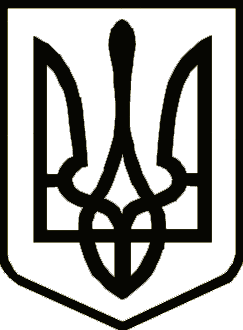 У К Р А Ї Н АКУВЕЧИЦЬКА СІЛЬСЬКА РАДАЧернігівського району Чернігівської областіРІШЕННЯ/ двадцять дев’ята  сесія  сьомого  скликання /12 грудня 2018 рокус. КувечичіПро внесення змін до рішення 25 сесії 7 скликання від 15.06.2018 року  «Про місцеві податки і збори»Відповідно до Закону України  «Про внесення змін до Податкового кодексу України та деяких законів України щодо стимулювання утворення та діяльності сімейних фермерських господарств» від 10.07.2018 року № 249-УІІ, керуючись статтями 3,273. 274.277, 284 Податкового кодексу України, статті 26 Закону україни «Про місцеве самоврядування в Україні» від 21.05.1997 року № 280/97 зі змінами та доповненнями, сільська рада вирішила: Внести зміни до Положення про оподаткування земельним податком на території Кувечицької сільської ради, затвердженого рішенням 25 сесії  7 скликання від 15.06.2018 року «Про місцеві податки і збори»в додатку 1.1. Ставки земельного податку у пункті 9 «Землі сільськогосподарського призначення» підпункт 9.1. Для ведення лісового господарства  і пов’язаних з ними послуг встановити ставку податку на земельні ділянки, розташовані за межами населених пунктів, нормативно-грошову оцінку яких не проведено у розмірі 0,1 відсотка нормативної грошової оцінки одиниці ріллі по області.2.Рішення набирає чинності з 01 січня 2019 року.3.Секретарю сільської ради Шестак Л.І оприлюднити рішення на сайті Чернігівської районної ради, на дошці оголошень в центрі села та на інформаційному стенді в приміщенні  сільської ради.4.Контроль за виконанням даного рішення покласти на постійну комісію з питань бюджету.В. о. сільського голови				Шестак Л.І.